ΕΝΤΥΠΟ ΟΙΚΟΝΟΜΙΚΗΣ ΠΡΟΣΦΟΡΑΣΟ ΠΡΟΣΦΕΡΩΝΕΛΛΗΝΙΚΗ ΔΗΜΟΚΡΑΤΙΑ	Ν. ΠΡΕΒΕΖΑΣΔΗΜΟΣ ΖΗΡΟΥΔ/νση: Τεχνικών Υπηρεσιών, Περιβάλλοντος & Πολεοδομίας Τμήμα Τεχνικών ΈργωνΤαχ. Δ/νση:  Πλατεία ΓεννηματάΦιλιππιάδα  Τ.Κ. 48200ΤΗΛ/FAX: 2683360618Αριθ. Μελέτης: 2/2020ENEΡΓΕΙΑ  : ENEΡΓΕΙΑ  : Προμήθεια και τοποθέτηση οργάνων και εξοπλισμού σε παιδικές χαρές Δήμου Ζηρού    (ΠΡΟΓΡΑΜΜΑ ΦΙΛΟΔΗΜΟΣ ΙΙ)                           Αρ. Είδος Μον.
Mετρ.ΤΙΜΗ ΜΟΝΑΔΑΣ ΣΕ ΕΥΡΩΠΟΣΟΤΗΤAΕίδος Μον.
Mετρ.ΤΙΜΗ ΜΟΝΑΔΑΣ ΣΕ ΕΥΡΩΠΟΣΟΤΗΤAΔιθέσια μεταλλική κούνια παίδων ΤΕΜ2 Μύλος ΠαίδωνΤΕΜ2Μεταλλική ΤραμπάλαΤΕΜ2Μεταλλικό σύνθετο με δύο τσουλήθρεςΤΕΜ2Κινητός στύλοςTEM2Διθέσια μεταλλική  κούνια νηπίωνTEM2Ξύλινη τραμπάλα νηπιων TEM2Ελατήριο ΣαλιγκάριΤΕΜ2Προμήθεια και Τοποθέτηση Ελαστικού δάπεδου απορρόφησης κρούσεων για κρίσιμο ύψος πτώσεως  τουλάχιστον 1400mmm2280Προμήθεια και Τοποθέτηση Φωτιστικού  και ιστού  συμπεριλαμβανόμενων υλικών, καλωδίων, αγωγών και λοιπών υλικών για την πλήρη λειτουργία ή ισοδύναμοΤΕΜ6Περίφραξη Μεταλλική m80Περίφραξη Μεταλλική υψους 1,40m20Διφυλλη πορτα μεταλλικης περιφραξης τεμ2Προμήθεια και εφαρμογή χρώματος σιδηρών κικλιδωματων kg5Προμήθεια και τοποθέτηση πιλαρ φωτισμού 2 αναχωρησεωνΤΕΜ1Δοχείο απορριμάτων πάρκουΤΕΜ2Tραπεζοπαγκος ΤΕΜ2Παγκάκι ΠάρκουΤΕΜ4ΜΕΡΙΚΟ ΣΥΝΟΛΟΦΠΑ24%ΣΥΝΟΛΟ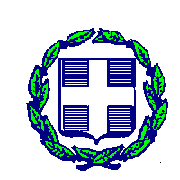 